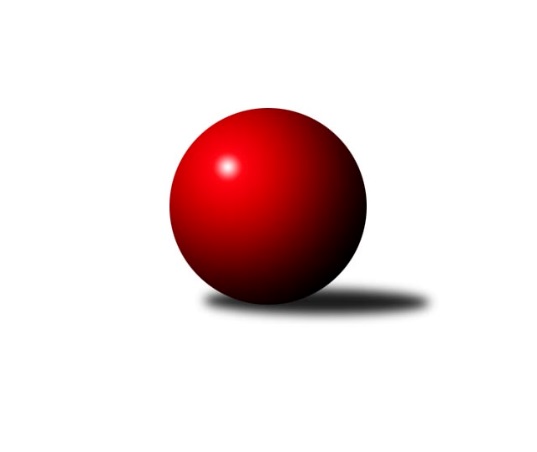 Č.1Ročník 2011/2012	15.8.2024 Krajský přebor OL 2011/2012Statistika 1. kolaTabulka družstev:		družstvo	záp	výh	rem	proh	skore	sety	průměr	body	plné	dorážka	chyby	1.	TJ Tatran Litovel	1	1	0	0	16 : 0 	(10.0 : 2.0)	2512	2	1743	769	33	2.	KK Lipník nad Bečvou ˝A˝	1	1	0	0	14 : 2 	(9.0 : 3.0)	2528	2	1726	802	24	3.	TJ Kovohutě Břidličná ˝A˝	1	1	0	0	12 : 4 	(8.0 : 4.0)	2470	2	1735	735	25	4.	TJ Sokol Mohelnice	1	1	0	0	11 : 5 	(5.0 : 7.0)	2512	2	1740	772	51	5.	KKŽ Šternberk ˝A˝	1	1	0	0	10 : 6 	(6.0 : 6.0)	2490	2	1760	730	33	6.	TJ Kovohutě Břidličná ˝B˝	1	1	0	0	10 : 6 	(6.0 : 6.0)	2452	2	1716	736	26	7.	SK Olomouc Sigma MŽ	1	0	0	1	6 : 10 	(6.0 : 6.0)	2445	0	1687	758	47	8.	KK PEPINO Bruntál	1	0	0	1	6 : 10 	(6.0 : 6.0)	2428	0	1676	752	36	9.	Spartak Přerov ˝C˝	1	0	0	1	5 : 11 	(7.0 : 5.0)	2488	0	1728	760	43	10.	KK Zábřeh  ˝C˝	1	0	0	1	4 : 12 	(4.0 : 8.0)	2357	0	1672	685	55	11.	KK Jiskra Rýmařov ˝B˝	1	0	0	1	2 : 14 	(3.0 : 9.0)	2271	0	1648	623	73	12.	SKK Jeseník ˝B˝	1	0	0	1	0 : 16 	(2.0 : 10.0)	2246	0	1609	637	76Tabulka doma:		družstvo	záp	výh	rem	proh	skore	sety	průměr	body	maximum	minimum	1.	TJ Tatran Litovel	1	1	0	0	16 : 0 	(10.0 : 2.0)	2512	2	2512	2512	2.	KK Lipník nad Bečvou ˝A˝	1	1	0	0	14 : 2 	(9.0 : 3.0)	2528	2	2528	2528	3.	TJ Kovohutě Břidličná ˝A˝	1	1	0	0	12 : 4 	(8.0 : 4.0)	2470	2	2470	2470	4.	KKŽ Šternberk ˝A˝	1	1	0	0	10 : 6 	(6.0 : 6.0)	2490	2	2490	2490	5.	TJ Kovohutě Břidličná ˝B˝	1	1	0	0	10 : 6 	(6.0 : 6.0)	2452	2	2452	2452	6.	KK Jiskra Rýmařov ˝B˝	0	0	0	0	0 : 0 	(0.0 : 0.0)	0	0	0	0	7.	KK PEPINO Bruntál	0	0	0	0	0 : 0 	(0.0 : 0.0)	0	0	0	0	8.	TJ Sokol Mohelnice	0	0	0	0	0 : 0 	(0.0 : 0.0)	0	0	0	0	9.	SKK Jeseník ˝B˝	0	0	0	0	0 : 0 	(0.0 : 0.0)	0	0	0	0	10.	KK Zábřeh  ˝C˝	0	0	0	0	0 : 0 	(0.0 : 0.0)	0	0	0	0	11.	SK Olomouc Sigma MŽ	0	0	0	0	0 : 0 	(0.0 : 0.0)	0	0	0	0	12.	Spartak Přerov ˝C˝	1	0	0	1	5 : 11 	(7.0 : 5.0)	2488	0	2488	2488Tabulka venku:		družstvo	záp	výh	rem	proh	skore	sety	průměr	body	maximum	minimum	1.	TJ Sokol Mohelnice	1	1	0	0	11 : 5 	(5.0 : 7.0)	2512	2	2512	2512	2.	KKŽ Šternberk ˝A˝	0	0	0	0	0 : 0 	(0.0 : 0.0)	0	0	0	0	3.	KK Lipník nad Bečvou ˝A˝	0	0	0	0	0 : 0 	(0.0 : 0.0)	0	0	0	0	4.	Spartak Přerov ˝C˝	0	0	0	0	0 : 0 	(0.0 : 0.0)	0	0	0	0	5.	TJ Kovohutě Břidličná ˝A˝	0	0	0	0	0 : 0 	(0.0 : 0.0)	0	0	0	0	6.	TJ Tatran Litovel	0	0	0	0	0 : 0 	(0.0 : 0.0)	0	0	0	0	7.	TJ Kovohutě Břidličná ˝B˝	0	0	0	0	0 : 0 	(0.0 : 0.0)	0	0	0	0	8.	SK Olomouc Sigma MŽ	1	0	0	1	6 : 10 	(6.0 : 6.0)	2445	0	2445	2445	9.	KK PEPINO Bruntál	1	0	0	1	6 : 10 	(6.0 : 6.0)	2428	0	2428	2428	10.	KK Zábřeh  ˝C˝	1	0	0	1	4 : 12 	(4.0 : 8.0)	2357	0	2357	2357	11.	KK Jiskra Rýmařov ˝B˝	1	0	0	1	2 : 14 	(3.0 : 9.0)	2271	0	2271	2271	12.	SKK Jeseník ˝B˝	1	0	0	1	0 : 16 	(2.0 : 10.0)	2246	0	2246	2246Tabulka podzimní části:		družstvo	záp	výh	rem	proh	skore	sety	průměr	body	doma	venku	1.	TJ Tatran Litovel	1	1	0	0	16 : 0 	(10.0 : 2.0)	2512	2 	1 	0 	0 	0 	0 	0	2.	KK Lipník nad Bečvou ˝A˝	1	1	0	0	14 : 2 	(9.0 : 3.0)	2528	2 	1 	0 	0 	0 	0 	0	3.	TJ Kovohutě Břidličná ˝A˝	1	1	0	0	12 : 4 	(8.0 : 4.0)	2470	2 	1 	0 	0 	0 	0 	0	4.	TJ Sokol Mohelnice	1	1	0	0	11 : 5 	(5.0 : 7.0)	2512	2 	0 	0 	0 	1 	0 	0	5.	KKŽ Šternberk ˝A˝	1	1	0	0	10 : 6 	(6.0 : 6.0)	2490	2 	1 	0 	0 	0 	0 	0	6.	TJ Kovohutě Břidličná ˝B˝	1	1	0	0	10 : 6 	(6.0 : 6.0)	2452	2 	1 	0 	0 	0 	0 	0	7.	SK Olomouc Sigma MŽ	1	0	0	1	6 : 10 	(6.0 : 6.0)	2445	0 	0 	0 	0 	0 	0 	1	8.	KK PEPINO Bruntál	1	0	0	1	6 : 10 	(6.0 : 6.0)	2428	0 	0 	0 	0 	0 	0 	1	9.	Spartak Přerov ˝C˝	1	0	0	1	5 : 11 	(7.0 : 5.0)	2488	0 	0 	0 	1 	0 	0 	0	10.	KK Zábřeh  ˝C˝	1	0	0	1	4 : 12 	(4.0 : 8.0)	2357	0 	0 	0 	0 	0 	0 	1	11.	KK Jiskra Rýmařov ˝B˝	1	0	0	1	2 : 14 	(3.0 : 9.0)	2271	0 	0 	0 	0 	0 	0 	1	12.	SKK Jeseník ˝B˝	1	0	0	1	0 : 16 	(2.0 : 10.0)	2246	0 	0 	0 	0 	0 	0 	1Tabulka jarní části:		družstvo	záp	výh	rem	proh	skore	sety	průměr	body	doma	venku	1.	KK Zábřeh  ˝C˝	0	0	0	0	0 : 0 	(0.0 : 0.0)	0	0 	0 	0 	0 	0 	0 	0 	2.	SKK Jeseník ˝B˝	0	0	0	0	0 : 0 	(0.0 : 0.0)	0	0 	0 	0 	0 	0 	0 	0 	3.	KK Lipník nad Bečvou ˝A˝	0	0	0	0	0 : 0 	(0.0 : 0.0)	0	0 	0 	0 	0 	0 	0 	0 	4.	KK Jiskra Rýmařov ˝B˝	0	0	0	0	0 : 0 	(0.0 : 0.0)	0	0 	0 	0 	0 	0 	0 	0 	5.	KK PEPINO Bruntál	0	0	0	0	0 : 0 	(0.0 : 0.0)	0	0 	0 	0 	0 	0 	0 	0 	6.	KKŽ Šternberk ˝A˝	0	0	0	0	0 : 0 	(0.0 : 0.0)	0	0 	0 	0 	0 	0 	0 	0 	7.	TJ Kovohutě Břidličná ˝A˝	0	0	0	0	0 : 0 	(0.0 : 0.0)	0	0 	0 	0 	0 	0 	0 	0 	8.	TJ Tatran Litovel	0	0	0	0	0 : 0 	(0.0 : 0.0)	0	0 	0 	0 	0 	0 	0 	0 	9.	TJ Sokol Mohelnice	0	0	0	0	0 : 0 	(0.0 : 0.0)	0	0 	0 	0 	0 	0 	0 	0 	10.	SK Olomouc Sigma MŽ	0	0	0	0	0 : 0 	(0.0 : 0.0)	0	0 	0 	0 	0 	0 	0 	0 	11.	TJ Kovohutě Břidličná ˝B˝	0	0	0	0	0 : 0 	(0.0 : 0.0)	0	0 	0 	0 	0 	0 	0 	0 	12.	Spartak Přerov ˝C˝	0	0	0	0	0 : 0 	(0.0 : 0.0)	0	0 	0 	0 	0 	0 	0 	0 Zisk bodů pro družstvo:		jméno hráče	družstvo	body	zápasy	v %	dílčí body	sety	v %	1.	Zdeněk   Macháček st. 	KK Lipník nad Bečvou ˝A˝ 	2	/	1	(100%)		/		(%)	2.	Zdeněk Krejčiřík 	KK Lipník nad Bečvou ˝A˝ 	2	/	1	(100%)		/		(%)	3.	Václav Gřešek 	KKŽ Šternberk ˝A˝ 	2	/	1	(100%)		/		(%)	4.	Jaroslav Horáček 	KK Jiskra Rýmařov ˝B˝ 	2	/	1	(100%)		/		(%)	5.	Stanislav Brosinger 	TJ Tatran Litovel 	2	/	1	(100%)		/		(%)	6.	Jitka Szczyrbová 	KK Lipník nad Bečvou ˝A˝ 	2	/	1	(100%)		/		(%)	7.	Richard Štětka 	KK Lipník nad Bečvou ˝A˝ 	2	/	1	(100%)		/		(%)	8.	Jiří Kohoutek 	Spartak Přerov ˝C˝ 	2	/	1	(100%)		/		(%)	9.	Zdeněk Fiury st. st.	TJ Kovohutě Břidličná ˝B˝ 	2	/	1	(100%)		/		(%)	10.	Miroslav Hyc 	SK Olomouc Sigma MŽ 	2	/	1	(100%)		/		(%)	11.	Jaroslav Jílek 	TJ Sokol Mohelnice 	2	/	1	(100%)		/		(%)	12.	Jiří Hradílek 	Spartak Přerov ˝C˝ 	2	/	1	(100%)		/		(%)	13.	Jaroslav Vidim 	TJ Tatran Litovel 	2	/	1	(100%)		/		(%)	14.	Jiří Večeřa 	TJ Kovohutě Břidličná ˝A˝ 	2	/	1	(100%)		/		(%)	15.	Zdeněk Fiury ml. ml.	TJ Kovohutě Břidličná ˝B˝ 	2	/	1	(100%)		/		(%)	16.	Jan Doseděl 	TJ Kovohutě Břidličná ˝A˝ 	2	/	1	(100%)		/		(%)	17.	Tomáš Truxa 	TJ Tatran Litovel 	2	/	1	(100%)		/		(%)	18.	Lukáš Janalík 	KK PEPINO Bruntál  	2	/	1	(100%)		/		(%)	19.	Jan Kolář 	KK Zábřeh  ˝C˝ 	2	/	1	(100%)		/		(%)	20.	Leoš Řepka 	TJ Kovohutě Břidličná ˝A˝ 	2	/	1	(100%)		/		(%)	21.	František Ocelák 	KK PEPINO Bruntál  	2	/	1	(100%)		/		(%)	22.	Iveta Krejčová 	TJ Sokol Mohelnice 	2	/	1	(100%)		/		(%)	23.	Věra Urbášková 	KK Zábřeh  ˝C˝ 	2	/	1	(100%)		/		(%)	24.	Čestmír Řepka 	TJ Kovohutě Břidličná ˝A˝ 	2	/	1	(100%)		/		(%)	25.	Ludvík Vymazal 	TJ Tatran Litovel 	2	/	1	(100%)		/		(%)	26.	Jakub Mokoš 	TJ Tatran Litovel 	2	/	1	(100%)		/		(%)	27.	Zdeněk Macháček ml 	KK Lipník nad Bečvou ˝A˝ 	2	/	1	(100%)		/		(%)	28.	Zdeněk Šebesta 	TJ Sokol Mohelnice 	2	/	1	(100%)		/		(%)	29.	Petr Malíšek 	SK Olomouc Sigma MŽ 	2	/	1	(100%)		/		(%)	30.	Václav Šubert 	KKŽ Šternberk ˝A˝ 	2	/	1	(100%)		/		(%)	31.	Tomáš Janalík 	KK PEPINO Bruntál  	2	/	1	(100%)		/		(%)	32.	Miloslav Krchov 	TJ Kovohutě Břidličná ˝B˝ 	2	/	1	(100%)		/		(%)	33.	Břetislav Sobota 	SK Olomouc Sigma MŽ 	2	/	1	(100%)		/		(%)	34.	Pavel  Ďuriš ml. 	KKŽ Šternberk ˝A˝ 	2	/	1	(100%)		/		(%)	35.	Dagmar Jílková 	TJ Sokol Mohelnice 	1	/	1	(50%)		/		(%)	36.	Rostislav Petřík 	Spartak Přerov ˝C˝ 	1	/	1	(50%)		/		(%)	37.	Petr Pick 	KKŽ Šternberk ˝A˝ 	0	/	1	(0%)		/		(%)	38.	Jaroslav Pěcha 	Spartak Přerov ˝C˝ 	0	/	1	(0%)		/		(%)	39.	Jan Lenhart 	Spartak Přerov ˝C˝ 	0	/	1	(0%)		/		(%)	40.	Jana Fousková 	SKK Jeseník ˝B˝ 	0	/	1	(0%)		/		(%)	41.	Jaromíra Smejkalová 	SKK Jeseník ˝B˝ 	0	/	1	(0%)		/		(%)	42.	Josef Veselý 	TJ Kovohutě Břidličná ˝B˝ 	0	/	1	(0%)		/		(%)	43.	Miloslav  Compel 	KK Zábřeh  ˝C˝ 	0	/	1	(0%)		/		(%)	44.	Ota Pidima 	TJ Kovohutě Břidličná ˝A˝ 	0	/	1	(0%)		/		(%)	45.	Martin Mikeska 	KK Jiskra Rýmařov ˝B˝ 	0	/	1	(0%)		/		(%)	46.	Zdeněk Hudec 	KK PEPINO Bruntál  	0	/	1	(0%)		/		(%)	47.	Pavel Jüngling 	SK Olomouc Sigma MŽ 	0	/	1	(0%)		/		(%)	48.	Emil Pick 	KKŽ Šternberk ˝A˝ 	0	/	1	(0%)		/		(%)	49.	Josef Šilbert 	SK Olomouc Sigma MŽ 	0	/	1	(0%)		/		(%)	50.	Petr Polášek 	TJ Sokol Mohelnice 	0	/	1	(0%)		/		(%)	51.	Tomáš Fiury 	TJ Kovohutě Břidličná ˝A˝ 	0	/	1	(0%)		/		(%)	52.	Václav Pumprla 	Spartak Přerov ˝C˝ 	0	/	1	(0%)		/		(%)	53.	Zdeněk Chmela ml.	TJ Kovohutě Břidličná ˝B˝ 	0	/	1	(0%)		/		(%)	54.	Antonín Guman 	KK Zábřeh  ˝C˝ 	0	/	1	(0%)		/		(%)	55.	Vladimír Štrbík 	TJ Kovohutě Břidličná ˝B˝ 	0	/	1	(0%)		/		(%)	56.	Jiří Malíšek 	SK Olomouc Sigma MŽ 	0	/	1	(0%)		/		(%)	57.	Jan Körner 	KK Zábřeh  ˝C˝ 	0	/	1	(0%)		/		(%)	58.	Jiří Karafiát 	KK Zábřeh  ˝C˝ 	0	/	1	(0%)		/		(%)	59.	Petr Chlachula 	KK Jiskra Rýmařov ˝B˝ 	0	/	1	(0%)		/		(%)	60.	Josef Novotný 	KK PEPINO Bruntál  	0	/	1	(0%)		/		(%)	61.	Luboš Brouček 	SKK Jeseník ˝B˝ 	0	/	1	(0%)		/		(%)	62.	Michal Juráš 	SKK Jeseník ˝B˝ 	0	/	1	(0%)		/		(%)	63.	Jindřich Gavenda 	KKŽ Šternberk ˝A˝ 	0	/	1	(0%)		/		(%)	64.	Martin Kaduk 	KK PEPINO Bruntál  	0	/	1	(0%)		/		(%)	65.	Alena Vrbová 	SKK Jeseník ˝B˝ 	0	/	1	(0%)		/		(%)	66.	Eva Křapková 	SKK Jeseník ˝B˝ 	0	/	1	(0%)		/		(%)	67.	Vilém Zeiner 	KK Lipník nad Bečvou ˝A˝ 	0	/	1	(0%)		/		(%)	68.	Josef Mikeska 	KK Jiskra Rýmařov ˝B˝ 	0	/	1	(0%)		/		(%)	69.	Tomáš Potácel 	TJ Sokol Mohelnice 	0	/	1	(0%)		/		(%)	70.	Josef Matušek 	KK Jiskra Rýmařov ˝B˝ 	0	/	1	(0%)		/		(%)Průměry na kuželnách:		kuželna	průměr	plné	dorážka	chyby	výkon na hráče	1.	TJ Spartak Přerov, 1-6	2500	1734	766	47.0	(416.7)	2.	KKŽ Šternberk, 1-2	2467	1723	744	40.0	(411.3)	3.	TJ Kovohutě Břidličná, 1-2	2426	1699	727	35.5	(404.5)	4.	KK Lipník nad Bečvou, 1-2	2399	1687	712	48.5	(399.9)	5.	TJ Tatran Litovel (stará), 1-2	2379	1676	703	54.5	(396.5)Nejlepší výkony na kuželnách:TJ Spartak Přerov, 1-6TJ Sokol Mohelnice	2512	1. kolo	Zdeněk Šebesta 	TJ Sokol Mohelnice	449	1. koloSpartak Přerov ˝C˝	2488	1. kolo	Jaroslav Jílek 	TJ Sokol Mohelnice	428	1. kolo		. kolo	Jiří Kohoutek 	Spartak Přerov ˝C˝	425	1. kolo		. kolo	Jaroslav Pěcha 	Spartak Přerov ˝C˝	424	1. kolo		. kolo	Rostislav Petřík 	Spartak Přerov ˝C˝	419	1. kolo		. kolo	Iveta Krejčová 	TJ Sokol Mohelnice	419	1. kolo		. kolo	Dagmar Jílková 	TJ Sokol Mohelnice	419	1. kolo		. kolo	Jiří Hradílek 	Spartak Přerov ˝C˝	416	1. kolo		. kolo	Václav Pumprla 	Spartak Přerov ˝C˝	409	1. kolo		. kolo	Tomáš Potácel 	TJ Sokol Mohelnice	406	1. koloKKŽ Šternberk, 1-2KKŽ Šternberk ˝A˝	2490	1. kolo	Břetislav Sobota 	SK Olomouc Sigma MŽ	444	1. koloSK Olomouc Sigma MŽ	2445	1. kolo	Emil Pick 	KKŽ Šternberk ˝A˝	442	1. kolo		. kolo	Pavel  Ďuriš ml. 	KKŽ Šternberk ˝A˝	433	1. kolo		. kolo	Miroslav Hyc 	SK Olomouc Sigma MŽ	419	1. kolo		. kolo	Josef Šilbert 	SK Olomouc Sigma MŽ	417	1. kolo		. kolo	Václav Gřešek 	KKŽ Šternberk ˝A˝	409	1. kolo		. kolo	Petr Malíšek 	SK Olomouc Sigma MŽ	406	1. kolo		. kolo	Václav Šubert 	KKŽ Šternberk ˝A˝	403	1. kolo		. kolo	Jindřich Gavenda 	KKŽ Šternberk ˝A˝	403	1. kolo		. kolo	Petr Pick 	KKŽ Šternberk ˝A˝	400	1. koloTJ Kovohutě Břidličná, 1-2TJ Kovohutě Břidličná ˝A˝	2470	1. kolo	Leoš Řepka 	TJ Kovohutě Břidličná ˝A˝	437	1. koloTJ Kovohutě Břidličná ˝B˝	2452	1. kolo	Zdeněk Fiury st. st.	TJ Kovohutě Břidličná ˝B˝	426	1. koloKK PEPINO Bruntál 	2428	1. kolo	Lukáš Janalík 	KK PEPINO Bruntál 	426	1. koloKK Zábřeh  ˝C˝	2357	1. kolo	Jiří Večeřa 	TJ Kovohutě Břidličná ˝A˝	425	1. kolo		. kolo	Tomáš Janalík 	KK PEPINO Bruntál 	422	1. kolo		. kolo	Jan Doseděl 	TJ Kovohutě Břidličná ˝A˝	417	1. kolo		. kolo	Jan Körner 	KK Zábřeh  ˝C˝	417	1. kolo		. kolo	Josef Veselý 	TJ Kovohutě Břidličná ˝B˝	416	1. kolo		. kolo	František Ocelák 	KK PEPINO Bruntál 	415	1. kolo		. kolo	Čestmír Řepka 	TJ Kovohutě Břidličná ˝A˝	414	1. koloKK Lipník nad Bečvou, 1-2KK Lipník nad Bečvou ˝A˝	2528	1. kolo	Zdeněk   Macháček st. 	KK Lipník nad Bečvou ˝A˝	441	1. koloKK Jiskra Rýmařov ˝B˝	2271	1. kolo	Jitka Szczyrbová 	KK Lipník nad Bečvou ˝A˝	437	1. kolo		. kolo	Richard Štětka 	KK Lipník nad Bečvou ˝A˝	435	1. kolo		. kolo	Zdeněk Krejčiřík 	KK Lipník nad Bečvou ˝A˝	433	1. kolo		. kolo	Jaroslav Horáček 	KK Jiskra Rýmařov ˝B˝	420	1. kolo		. kolo	Zdeněk Macháček ml 	KK Lipník nad Bečvou ˝A˝	405	1. kolo		. kolo	Martin Mikeska 	KK Jiskra Rýmařov ˝B˝	401	1. kolo		. kolo	Petr Chlachula 	KK Jiskra Rýmařov ˝B˝	380	1. kolo		. kolo	Vilém Zeiner 	KK Lipník nad Bečvou ˝A˝	377	1. kolo		. kolo	Josef Mikeska 	KK Jiskra Rýmařov ˝B˝	372	1. koloTJ Tatran Litovel (stará), 1-2TJ Tatran Litovel	2512	1. kolo	Stanislav Brosinger 	TJ Tatran Litovel	464	1. koloSKK Jeseník ˝B˝	2246	1. kolo	Jaroslav Vidim 	TJ Tatran Litovel	429	1. kolo		. kolo	Ludvík Vymazal 	TJ Tatran Litovel	413	1. kolo		. kolo	Jakub Mokoš 	TJ Tatran Litovel	412	1. kolo		. kolo	Tomáš Truxa 	TJ Tatran Litovel	410	1. kolo		. kolo	Jaromíra Smejkalová 	SKK Jeseník ˝B˝	408	1. kolo		. kolo	Jana Fousková 	SKK Jeseník ˝B˝	400	1. kolo		. kolo	Alena Vrbová 	SKK Jeseník ˝B˝	399	1. kolo		. kolo	Jaromír Janošec 	TJ Tatran Litovel	384	1. kolo		. kolo	Eva Křapková 	SKK Jeseník ˝B˝	379	1. koloČetnost výsledků:	5.0 : 11.0	1x	16.0 : 0.0	1x	14.0 : 2.0	1x	12.0 : 4.0	1x	10.0 : 6.0	2x